проект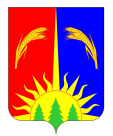 ДУМА ЮРЛИНСКОГО МУНИЦИПАЛЬНОГО ОКРУГАПЕРМСКОГО КРАЯ РЕШЕНИЕ28.12.2020                                                                                                                № ___В соответствии с Федеральными законами от 06.10.2003 № 131-ФЗ «Об общих принципах организации местного самоуправления в Российской Федерации», от 07.02.2011 № 6-ФЗ «Об общих принципах организации и деятельности контрольно-счетных органов субъектов Российской Федерации и муниципальных образований», Положением о Контрольно-счетной палате Юрлинского муниципального округа Пермского края, утвержденным решением Думы Юрлинского муниципального округа Пермского края от 05.08.2020 № 109, в целях обеспечения социальных гарантий и условий оплаты труда председателя Контрольно-счетной палаты Юрлинского муниципального округа Пермского края Дума Юрлинского муниципального округа Пермского края РЕШАЕТ:1. Утвердить Порядок предоставления ежегодного оплачиваемого отпуска, единовременной выплаты к отпуску, материальной помощи, установления ежемесячной надбавки за особые условия муниципальной службы, выплаты премии за выполнение особо важных и сложных заданий и премии по итогам работы за квартал и год председателю Контрольно-счетной палаты Юрлинского муниципального округа Пермского края (прилагается).2. Направить настоящее решение в Администрацию Юрлинского муниципального округа, прокуратуру Юрлинского района, Контрольно-счетную палату Юрлинского муниципального округа.3. Возложить контроль за исполнением данного решения на постоянную комиссию по вопросам экономики, налогам и бюджету Думы Юрлинского муниципального округа.4. Настоящее решение вступает в силу со дня его опубликования в информационном бюллетене «Вестник Юрлы» и распространяется на правоотношения, возникшие с 21 октября 2020 года.Председатель Думы Юрлинского муниципального округа Пермского края                                                                                           А.И. ПикулевГлава муниципального округа – главаадминистрации Юрлинского муниципальногоокруга Пермского края                                                                            Т.М. МоисееваУТВЕРЖДЕН                                        решением Думы Юрлинского муниципального округа Пермского краяот 28.12.2020 № ___ПОРЯДОКпредоставления ежегодного оплачиваемого отпуска, единовременной выплаты к отпуску, материальной помощи, установления ежемесячной надбавки за особые условия муниципальной службы, выплаты премии за выполнение особо важных и сложных заданий и премии по итогам работы за квартал и год председателю Контрольно-счетной палаты Юрлинского муниципального округа Пермского края1. Общие положения1.1. Настоящий Порядок определяет предоставление ежегодного оплачиваемого отпуска, единовременной выплаты к отпуску, материальной помощи, установление ежемесячной надбавки за особые условия муниципальной службы, выплату премии за выполнение особо важных и сложных заданий и премии по итогам работы за квартал и год председателю Контрольно-счетной палаты Юрлинского муниципального округа Пермского края (далее - КСП округа).2. Порядок предоставления ежегодного оплачиваемого отпуска, единовременной выплаты к отпуску, материальной помощи2.1. Ежегодный оплачиваемый отпуск председателю КСП округа предоставляется распоряжением председателя Думы Юрлинского муниципального округа (далее – Дума) по личному заявлению председателя КСП округа согласно графику отпусков с единовременной выплатой к отпуску и выплатой материальной помощи в соответствии с решением Думы от 24.01.2020 № 47 «О денежном содержании муниципальных служащих Юрлинского муниципального округа Пермского края».2.2. В соответствии с вышеуказанным решением Думы председателю КСП округа на основании личного заявления распоряжением председателя Думы, вынесенным на основании соответствующего решения постоянной комиссии по вопросам экономики, налогам и бюджету Думы может быть дополнительно выплачена материальная помощь. 3. Размер и порядок установления ежемесячной надбавки за особые условия муниципальной службы	3.1. Основанием для выплаты ежемесячной надбавки к должностному окладу за особые условия муниципальной службы является распоряжение председателя Думы, вынесенное на основании соответствующего решения постоянной комиссии по вопросам экономики, налогам и бюджету Думы.  3.2. Размер ежемесячной надбавки к должностному окладу за особые условия муниципальной службы устанавливается в соответствии с решением Думы от 24.01.2020 № 47 «О денежном содержании муниципальных служащих Юрлинского муниципального округа Пермского края».4. Размер и порядок выплаты премии за выполнение особо важных и сложных заданий4.1. Решение об отнесении задания к категории особо важных и сложных принимается постоянной комиссией по вопросам экономики, налогам и бюджету Думы.4.2. Конкретный размер премирования за выполнение особо важных и сложных заданий устанавливается распоряжением председателя Думы.4.3. Основанием для выплаты премии за выполнение особо важных и сложных заданий является распоряжение председателя Думы, вынесенное на основании соответствующего решения постоянной комиссии по вопросам экономики, налогам и бюджету Думы. 5. Размер и порядок выплаты премии по результатам работы за квартал и год5.1. Премия по результатам работы за квартал и за год устанавливается по итогам работы за соответствующий период.5.2. Основанием для выплаты премии по результатам работы за квартал и год является распоряжение председателя Думы, вынесенное на основании соответствующего решения постоянной комиссии по вопросам экономики, налогам и бюджету Думы. 5.3. Премии по результатам работы за квартал и год устанавливаются в кратном отношении от должностного оклада в пределах установленного фонда оплаты труда.6. Заключительные положения6.1. Выплаты, предусмотренные настоящим Порядком, осуществляются с учетом положений, утвержденных решением Думы от 24.01.2020 № 47 «О денежном содержании муниципальных служащих Юрлинского муниципального округа Пермского края».ПОЯСНИТЕЛЬНАЯ ЗАПИСКА к проекту решения Думы Юрлинского муниципального округа  «Об утверждении Порядка предоставления ежегодного оплачиваемого отпуска, единовременной выплаты к отпуску, материальной помощи и выплаты премии по итогам работы за квартал и год председателю Контрольно-счетной палаты Юрлинского муниципального округа Пермского края»	Инициатором внесения проекта решения является Дума Юрлинского муниципального округа.Проектом решения предлагается утвердить Порядок предоставления ежегодного оплачиваемого отпуска, единовременной выплаты к отпуску, материальной помощи и выплаты премии по итогам работы за квартал и год председателю Контрольно-счетной палаты Юрлинского муниципального округа в целях обеспечения социальных гарантий и условий оплаты труда председателя Контрольно-счетной палаты Юрлинского муниципального округа, так как в настоящее время данные вопросы законодательством не урегулированы. Советник (консультант) председателя ДумыЮрлинского муниципального округа                                                  О.П.Трушников   Об утверждении Порядка предоставления ежегодного оплачиваемого отпуска, единовременной выплаты к отпуску, материальной помощи, установления ежемесячной надбавки за особые условия муниципальной службы, выплаты премии за выполнение особо важных и сложных заданий и премии по итогам работы за квартал и год председателю Контрольно-счетной палаты Юрлинского муниципального округа Пермского края 